OAHU COUNTY 4-H VIRTUAL FASHION REVUE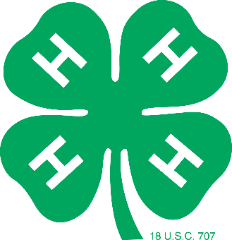 “This is Christmas”December 5, 2020, 2:00-4:00 pmCOVER SHEETOne form per ITEM**Please read and follow the Rubrics and Theme carefully.**NAME:									PHONE:  				PARENT’S NAME:							PARENT’S PHONE:			CLUB NAME:							DIVISION:	  Cloverbud (5-8 years)      Junior (9-11)      Intermediate (12-13)      Senior (14+)ENTRY:  Custom Made:  Garment is sewn by the participant.  Ready Made:  Garment is purchased from the store.  Embellished:  Garment or personal item is decorated by the participant  Sewing Project:  Item is sewn by the participant.OBJECTIVES: Build self-confidence and poise by selecting, constructing and modeling garments.Develop skill in planning, selecting and making appropriate clothing for different occasions.Select suitable and enhancing accessories to meet one’s wardrobe needs.Model with confidence and pride your choice of garment.Develop good posture and grooming habits.Basic knowledge of fashion design, trends, style, development.COMPLETE AND SUBMIT (one per entry, leave entry number blank):  Cover Sheet to identify the participant with the entry  Individual Entry Form for Junior, Intermediate or Senior Division only  Score Sheet for Junior, Intermediate or Senior Division only  Cloverbud Feedback Sheet for Cloverbud Division only  A copy of the written Commentary  Pre-recorded videoParticipant modeling the garment/sewing project with appropriate music (1 minute long) Participant reading their commentary (20 second commentary will be edited into the modeling portion of the video)DEADLINE:  MONDAY, NOVEMBER 23, 2020File Drop at https://www.hawaii.edu/filedrop/ (a secure and faster way of emailing) to chanakaw@hawaii.eduFor more information on the Fashion Revue, go to the webpage at http://go.hawaii.edu/yE3The University is an equal opportunity/affirmative action institution providing programs and services to the people of Hawai‘i without regard to race, sex, gender identity and expression, age, religion, color, national origin, ancestry, disability, marital status, arrest and court record, sexual orientation, or status as a covered veteran.  If you require information in an alternative format, please contact us at:  ADA-contact@ctahr.hawaii.edu.  If you have a disability and require special assistance, please contact Christine Hanakawa at 956-7196 or chanakaw@hawaii.edu at least one week prior to the event.Score SheetOahu County 4-H Fashion Revue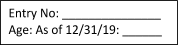 Cloverbud Feedback Sheet5-8 year oldJudges Name:												Judges will list three positive comments that they liked about this entry.Comments could reﬂect personal appearance; construction techniques of the garment or sewing project; and modeling posture, poise, and grooming.COMMENTARY FOR CLOVERBUD, JUNIOR, INTERMEDIATE, AND SENIOR DIVISIONS(Write out your commentary AS YOU WOULD LIKE IT READ AT THE FASHION REVUE SHOW.)The commentaries should be approximately 30-60 seconds.  Be sure to include your full name, your 4-H club and other interests.  Should include a detailed description of your garment or sewing project: the type of neckline, sleeves, hemline, bodice, etc. Fiber content, care, type of fabric used may be included.  Please be descriptive in your commentaries.  The script should be written below.  If you are entering two (2) garments/sewing projects, please write a different script for each garment/sewing project.  *Cloverbud Division commentaries can be kept simple.Examples BelowSophisticated and economical are two key words in Ashlie Salas-Selem’s shopping bag. On the go all the time, this Kapolei High School senior is able to excel in the classroom and in the swimming pool, playing water polo, and teaching swimming lessons… Ready or not…. Zipped into fashion, Ashlie models a Jessica McClintock Victorian short, satin, full, gathered skirt with yoke sequin appliqués. To complement, a satin bustier top with a sweetheart neck and gathered bodice, is displayed. This sensational look retails for two-hundred and four dollars ($204).  NO SWEAT! The entire outfit was donated graciously by an outstanding advisor. The outfit will be great to wear to winter ball, proms, and other upcoming formal events. Just as easily Ashlie zipped into fashion, this two piece outfit makes it easy for any active girl to get back in business!!Shimmering and sparkling in this Jessica McClintock gown is Emilynn Alejo, is a first year member of the Farrington FCCLA chapter.  This smooth and sleek dress, will move gracefully as Emilynn does her fancy dance steps at the upcoming formal events at Farrington High School.  A member of the YMCA Dance Club enables her to learn and practice the newest dance moves so this form fitting, lustrous outfit will move with Emilynn.  The gently draped neckline, gives the dress a soft and feminine appearance.  Emilynn is a very busy sophomore, who is also on the varsity soccer team, the Club 21 organization, and the school’s chorus. Stylishly smart in a trendy black and white three piece outfit is Kathleen Dalere, of Farrington High School.  The straight skirt trimmed with white ribbing, flatters her stately stature.  And the contemporary jacket with it’s white laced trim, false pocket flaps, and princess line ribbing, gives this jacket the ‘flair’ which appeals to Kathleen.  She is definitely ready for her business meetings and leadership workshops during her tenure as the Hawaii State FCCLA Vice President of Public Relations.  Hanging up her jacket, and putting on some ‘bling’, this outfit will be perfect for a party or the dance at the annual Career and Technical Education state-wide conference.Ready for fun and dancing, is Kimberly Turalva, in this soft and slightly flowing dress which will move gracefully over the dance floor.  This active girl who is a member of T-shirt Theater, a Drama for the Alliance of Education program enjoys dancing, so the softly gathered side seams gives this dress the perfect style and fit for Kimberly. The matching bolero with its cap sleeves and knotted closure is needed to meet dress code requirements at all of Farrington High School events.  The curved empire bodice of the dress, is gently gathered in the center with self ties giving this dress a halter neckline and a very dressy appearance, one that will definitely be found at any social gathering.  The dress’s fun pattern matches well with Kimberly’s out-going, fun loving personality. CategoryCategoryCategoryCategoryCustom MadeReady MadeEmbellished Sewing ProjectRubrics for the Pre-Judging section of the event.Photo of Garment/ sewing project                                     Front View                                                                                            Back ViewPhoto of Garment/ sewing project                                     Front View                                                                                            Back ViewPhoto of Garment/ sewing project                                     Front View                                                                                            Back ViewPhoto of Garment/ sewing project                                     Front View                                                                                            Back View0 pointsNo photo.1-3 pointOnly one view.4-5 pointsTwo views, clear.Total 5Fabric/FibersFabric/FibersFabric/FibersFabric/FibersFabric/FibersFabric/FibersType of FabricType of FabricFiber ContentFiber ContentLining if usedLining if used0 pointsNo information.1-3 points1 or 2 points are missing.Incorrect information.Partial information.1-3 points1 or 2 points are missing.Incorrect information.Partial information.4-5 pointsCorrect information on fabric type and fiber content, percentage included.4-5 pointsCorrect information on fabric type and fiber content, percentage included.Total 5Care of Garment/Sewing ProjectCare of Garment/Sewing ProjectCare of Garment/Sewing ProjectCare of Garment/Sewing Project0 pointsNo information.1-5 pointsIncorrect information.Some details.6-10 pointsCorrect information with specific details.Total  10Wardrobe Planning:  Explain your decision on your purchase/ your choice of the custom made garment/ your choice of your sewing project/ your choice of the embellishment completed.Wardrobe Planning:  Explain your decision on your purchase/ your choice of the custom made garment/ your choice of your sewing project/ your choice of the embellishment completed.Wardrobe Planning:  Explain your decision on your purchase/ your choice of the custom made garment/ your choice of your sewing project/ your choice of the embellishment completed.Wardrobe Planning:  Explain your decision on your purchase/ your choice of the custom made garment/ your choice of your sewing project/ your choice of the embellishment completed.0 pointsNo information.1-3 pointsGood ideas, need more information on selection. 4-5 pointsExcellent concepts, great reasons for your choice.Total  5*Construction Techniques: custom made/sewing project/ready madeDescription of one sewing technique used in custom made/sewing project/ready made*Construction Techniques: custom made/sewing project/ready madeDescription of one sewing technique used in custom made/sewing project/ready made*Construction Techniques: custom made/sewing project/ready madeDescription of one sewing technique used in custom made/sewing project/ready made*Construction Techniques: custom made/sewing project/ready madeDescription of one sewing technique used in custom made/sewing project/ready made0 pointsNo information1-3 pointsSome evidence of construction technique is explained.4-5 pointsThrough knowledge of construction is evident and well explained.Total  5*Construction Technique: EmbellishedHow did you make this garment a one-of-a-kind outfit (used fabric prints, lace, made special buttons etc)*Construction Technique: EmbellishedHow did you make this garment a one-of-a-kind outfit (used fabric prints, lace, made special buttons etc)*Construction Technique: EmbellishedHow did you make this garment a one-of-a-kind outfit (used fabric prints, lace, made special buttons etc)*Construction Technique: EmbellishedHow did you make this garment a one-of-a-kind outfit (used fabric prints, lace, made special buttons etc)0 pointsNo information.1-3 pointsSome evidence of construction technique is explained.4-5 pointsThrough knowledge of construction is evident and well explained.Total  5CategoryCategoryCategoryCategoryCustom MadeReady MadeEmbellished Sewing ProjectRubrics for the modeling section of the eventRubrics for the modeling section of the eventRubrics for the modeling section of the eventRubrics for the modeling section of the eventRubrics for the modeling section of the eventRubrics for the modeling section of the eventRubrics for the modeling section of the event0-34-56-78-10Score commentsGarment in relation to personal appearance. Fit and design.Not aesthetically pleasingMinimal visual appealGood visual appealHigh quality visual appealConstruction techniques used are appropriate and well-constructedLacks workmanshipAcceptable workmanshipCompetent workmanshipExtremely high-quality workmanship.Selection of coordinates/accessoriesNo coordinating accessoriesAccessories detract from appearance Somewhat complementaryWell chosen, very complementary0-56-1010-1515-20ModelingPosture, PoiseNeed practice in modeling, needs improvement in posture and poiseUsed standard modeling techniques, nicely poisedUsed nice modeling techniques, great composureUsed excellent modeling techniques, superbly poisedModelingGrooming, ConfidenceNeeds improvement in confidence, and grooming.Somewhat confident, good groomingConfident, Nicely groomed.Confident, very well groomed.   Total (70)Total (70)Total (70)Total (70)Total (70)Photo view5555Fabric/fiber knowledge5555Care of garment/project10101010Wardrobe planning5555*Construction Technique5555Pre-Judging (30)Pre-Judging (30)Pre-Judging (30)Pre-Judging (30)Pre-Judging (30)Blue – 100-80Red – 79-60White – 59-1Green – CloverbudCategoryCategoryCategoryCategoryCustom MadeReady MadeEmbellishedSewing Project